						ПРОЕКТ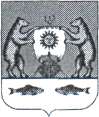 Приложение 1к решению Совета ДепутатовСавинского сельского поселенияот 23.12.2019 № 20«О бюджете Савинского сельскогопоселения на 2020 год и на плановыйпериод 2021 и 2022 годов»Перечень главных администраторов доходов бюджетаСавинского сельского поселенияна 2020 год и на плановый период 2021 и 2022 годовПриложение 4к решению Совета ДепутатовСавинского сельского поселенияот 23.12.2019 № 20 «О бюджете Савинского сельскогопоселения на 2020 год и на плановыйпериод 2021 и 2022 годов»Прогнозируемые поступления доходов в бюджет Савинского сельского поселения на 2020 год и на плановый период 2021 и 2022 годовПриложение 4к решению Совета ДепутатовСавинского сельского поселенияот 23.12.2019 № 20 «О бюджете Савинского сельскогопоселения на 2020 год и на плановыйпериод 2021 и 2022 годов»Распределение бюджетных ассигнований по разделам, подразделам, целевым статьям (муниципальным программам Савинского сельского поселения и непрограммным направлениям деятельности), группам и подгруппам видов расходов классификации расходов бюджета поселения на 2020 год и на плановый период 2021 и 2022 годовПриложение 5к решению Совета ДепутатовСавинского сельского поселенияот23.12.2019 г. № 20«О бюджете Савинского сельскогопоселения на 2020 год и на плановыйпериод 2021 и 2022 годов»Распределение бюджетных ассигнований по целевым статьям (муниципальным программам Савинского сельского поселения), разделам, подразделам, группам и подгруппам видов расходов классификации расходов бюджета поселения на 2020 год и на плановый период 2021 и 2022 годовПриложение 6к решению Совета ДепутатовСавинского сельского поселенияот 23.12.2019 г. № 20 «О бюджете Савинского сельскогопоселения на 2020 год и на плановыйпериод 2021 и 2022 годов»Ведомственная структура расходов бюджета поселенияна 2020 год и на плановый период 2021 и 2022 годовПриложение 7к решению Совета ДепутатовСавинского сельского поселенияот 23.12.2019 №20 «О бюджете Савинского сельскогопоселения на 2020 год и на плановыйпериод 2021 и 2022 годов»Источники внутреннего финансирования дефицита бюджетаСавинского сельского поселения на 2020 годи на плановый период 2021 и 2022 годовтыс. рублейКод главыКодНаименование346Администрация Савинского сельского поселения3461 08 04020 01 1000 110Государственная пошлина за совершение нотариальных действий должностными лицами органов местного самоуправления, уполномоченными в соответствии с законодательными актами Российской Федерации на совершение нотариальных действий3461 08 04020 01 4000 110Государственная пошлина за совершение нотариальных действий должностными лицами органов местного самоуправления, уполномоченными в соответствии с законодательными актами Российской Федерации на совершение нотариальных действий3461 11 05075 10 0000 120Доходы от сдачи в аренду имущества, составляющего казну сельских поселений (за исключением земельных участков)3461 11 09045 10 0000 120Прочие поступления от использования имущества, находящегося в собственности сельских поселений (за исключением имущества муниципальных бюджетных и автономных учреждений, а также имущества муниципальных унитарных предприятий, в том числе казенных)3461 13 02995 10 0000 130Прочие доходы от компенсации затрат бюджетов сельских поселений3461 14 02053 10 0000 410Доходы от реализации иного имущества, находящегося в собственности сельских поселений (за исключением имущества муниципальных бюджетных и автономных учреждений, а также имущества муниципальных унитарных предприятий, в том числе казенных), в части реализации основных средств по указанному имуществу3461 14 06025 10 0000 430Доходы от продажи земельных участков, находящихся в собственности сельских поселений (за исключением земельных участков муниципальных бюджетных и автономных учреждений)3461 16 07010 10 0000 140Штрафы, неустойки, пени, уплаченные в случае просрочки исполнения поставщиком (подрядчиком, исполнителем) обязательств, предусмотренных муниципальным контрактом, заключенным муниципальным органом, казенным учреждением сельского поселения3461 16 07090 10 0000 140Иные штрафы, неустойки, пени, уплаченные в соответствии с законом или договором в случае неисполнения или ненадлежащего исполнения обязательств перед муниципальным органом, (муниципальным казенным учреждением) сельского поселения3461 16 10062 10 0000 140Платежи в целях возмещения убытков, причиненных уклонением от заключения с муниципальным органом сельского поселения (муниципальным казенным учреждением) муниципального контракта, финансируемого за счет средств муниципального дорожного фонда, а также иные денежные средства, подлежащие зачислению в бюджет сельского поселения за нарушение законодательства Российской Федерации о контрактной системе в сфере закупок товаров, работ, услуг для обеспечения государственных и муниципальных нужд3461 17 01050 10 0000 180Невыясненные поступления, зачисляемые в бюджеты сельских поселений3461 17 05050 10 0000 180Прочие неналоговые доходы бюджетов сельских поселений3462 02 16001 10 0000 150Дотации бюджетам сельских поселений на выравнивание бюджетной обеспеченности из бюджетов муниципальных районов3462 02 25576 10 0000 150Субсидии бюджетам сельских поселений на обеспечение комплексного развития сельских территорий3462 02 29999 10 0000 150Прочие субсидии бюджетам сельских поселений3462 02 29999 10 7152 150Прочие субсидии бюджетам сельских поселений3462 02 29999 10 7209 150Прочие субсидии бюджетам сельских поселений3462 02 29999 10 7526 150Прочие субсидии бюджетам сельских поселений3462 02 30024 10 0000 150Субвенции бюджетам сельских поселений на выполнение передаваемых полномочий субъектов Российской Федерации3462 02 30024 10 7028 150Субвенции бюджетам сельских поселений на выполнение передаваемых полномочий субъектов Российской Федерации3462 02 35118 10 0000 150Субвенции бюджетам сельских поселений на осуществление первичного воинского учета на территориях, где отсутствуют военные комиссариаты3462 02 49999 10 0000 150Прочие межбюджетные трансферты, передаваемые бюджетам сельских поселений3462 02 49999 10 7142 150Прочие межбюджетные трансферты, передаваемые бюджетам сельских поселений3462 02 49999 10 7529 150Прочие межбюджетные трансферты, передаваемые бюджетам сельских поселений3462 07 05030 10 0000 150Прочие безвозмездные поступления в бюджеты сельских поселений3462 08 05000 10 0000 150Перечисления из бюджетов сельских поселений (в бюджеты поселений) для осуществления возврата (зачета) излишне уплаченных или излишне взысканных сумм налогов, сборов и иных платежей, а также сумм процентов за несвоевременное осуществление такого возврата и процентов, начисленных на излишне взысканные суммы3462 19 60010 10 0000 150Возврат прочих остатков субсидий, субвенций и иных межбюджетных трансфертов, имеющих целевое назначение, прошлых лет из бюджетов сельских поселенийКод
бюджетной классификации
Российской ФедерацииНаименование доходовСумма, тыс. рублейСумма, тыс. рублейСумма, тыс. рублейКод
бюджетной классификации
Российской ФедерацииНаименование доходов2020Плановый периодПлановый периодКод
бюджетной классификации
Российской ФедерацииНаименование доходов202020212022123451 00 00000 00 0000 000Налоговые и неналоговые доходы29537,2028928,1028513,801 01 00000 00 0000 000НАЛОГИ НА ПРИБЫЛЬ, ДОХОДЫ2315,902437,802576,601 01 02000 01 0000 110Налог на доходы физических лиц2315,902437,802576,601 01 02010 01 0000 110Налог на доходы физических лиц с доходов, источником которых является налоговый агент, за исключением доходов в отношении которых исчисление и уплата налога осуществляется в соответствии со ст.227, 227.1 и 228 Налогового кодекса Российской Федерации2240,902362,802501,601 01 02020 01 0000 110Налог на доходы физических лиц с доходов, полученных от осуществления деятельности физическими лицами, зарегистрированными в качестве индивидуальных предпринимателей, нотариусов, занимающихся частной практикой, адвокатов, учредивших адвокатские кабинеты и других лиц, занимающихся частной практикой в соответствии со ст. 227 Налогового кодекса Российской Федерации.5,005,005,001 01 02030 01 0000 110Налог на доходы физических лиц с доходов, полученных физическими лицами в соответствии со ст.228 Налогового кодекса Российской Федерации.70,0070,0070,001 03 00000 00 0000 000НАЛОГИ НА ТОВАРЫ (РАБОТЫ, УСЛУГИ), РЕАЛИЗУЕМЫЕ НА ТЕРРИТОРИИ РОССИЙСКОЙ ФЕДЕРАЦИИ5843,605987,606304,501 03 02231 01 0000 110Доходы от уплаты акцизов на дизельное топливо, подлежащие распределению между бюджетами субъектов Российской Федерации и местными бюджетами с учетом установленных дифференцированных нормативов отчислений в местные бюджеты (по нормативам, установленным Федеральным законом о федеральном бюджете в целях формирования дорожных фондов субъектов Российской Федерации)2119,002170,602286,501 03 02241 01 0000 110Доходы от уплаты акцизов на моторные масла для дизельных и (или) карбюраторных (инжекторных) двигателей, подлежащие распределению между бюджетами субъектов Российской Федерации и местными бюджетами с учетом установленных дифференцированных нормативов отчислений в местные бюджеты (по нормативам, установленным Федеральным законом о федеральном бюджете в целях формирования дорожных фондов субъектов Российской Федерации)14,8015,1015,601 03 02251 01 0000 110Доходы от уплаты акцизов на автомобильный бензин, подлежащие распределению между бюджетами субъектов Российской Федерации и местными бюджетами с учетом установленных дифференцированных нормативов отчислений в местные бюджеты (по нормативам, установленным Федеральным законом о федеральном бюджете в целях формирования дорожных фондов субъектов Российской Федерации)4103,804204,904427,401 03 02261 01 0000 110Доходы от уплаты акцизов на прямогонный бензин, подлежащие распределению между бюджетами субъектов Российской Федерации и местными бюджетами с учетом установленных дифференцированных нормативов отчислений в местные бюджеты (по нормативам, установленным Федеральным законом о федеральном бюджете в целях формирования дорожных фондов субъектов Российской Федерации)-394,00-403,00-425,001 05 00000 00 0000 000НАЛОГ НА СОВОКУПНЫЙ ДОХОД2,702,702,701 05 03010 01 0000 110Единый сельскохозяйственный налог2,702,702,701 06 00000 00 0000 000 НАЛОГИ НА ИМУЩЕСТВО21270,0020395,0019525,001 06 01030 10 0000 110Налог на имущество физических лиц, взимаемый по ставкам, применяемым к объектам налогообложения, расположенным в границах сельских поселений3270,003395,003525,001 06 06000 00 0000 110Земельный налог18000,0017000,0016000,001 06 06033 10 0000 110Земельный налог с организаций, обладающих земельным участком, расположенным в границах сельских поселений 8000,007000,006000,001 06 06043 10 0000 110Земельный налог с физических лиц, обладающих земельным участком, расположенным в границах сельских поселений10000,0010000,0010000,001 08 00000 00 0000 000ГОСУДАРСТВЕННАЯ ПОШЛИНА18,0018,0018,001 08 04020 01 0000 110Государственная пошлина за совершение нотариальных действий должностными лицами органов местного самоуправления, уполномоченными в соответствии с законодательными актами Российской Федерации на совершение нотариальных действий18,0018,0018,001 11 00000 00 0000 000ДОХОДЫ ОТ ИСПОЛЬЗОВАНИЯ ИМУЩЕСТВА, НАХОДЯЩЕГОСЯ В ГОСУДАРСТВЕННОЙ И МУНИЦИПАЛЬНОЙ СОБСТВЕННОСТИ66,0066,0066,001 11 05075 10 0000 120Доходы от сдачи в аренду имущества, составляющего казну сельских поселений (за исключением земельных участков)66,0066,0066,001 13 00000 00 0000 000ДОХОДЫ ОТ ОКАЗАНИЯ ПЛАТНЫХ УСЛУГ (РАБОТ) И КОМПЕНСАЦИИ ЗАТРАТ ГОСУДАРСТВА21,0021,0021,001 13 02995 10 0000 130Прочие доходы от компенсации затрат бюджетов сельских поселений21,0021,0021,002 00 00000 00 0000 000БЕЗВОЗМЕЗДНЫЕ ПОСТУПЛЕНИЯ50226,9123491,9024085,202 02 00000 00 0000 000Безвозмездные поступления от других бюджетов бюджетной системы Российской Федерации50226,9123491,9024085,202 02 10000 00 0000 150Дотации бюджетам бюджетной системы Российской Федерации13278,3011000,1011585,102 02 16001 10 0000 150Дотации бюджетам сельских поселений на выравнивание бюджетной обеспеченности из бюджетов муниципальных районов13278,3011000,1011585,102 02 20000 00 0000 150Субсидии бюджетам бюджетной системы Российской Федерации (межбюджетные субсидии)36125,5112049,0012049,002 02 25576 10 0000 150Субсидии бюджетам сельских поселений на обеспечение комплексного развития сельских территорий8807,012 02 29999 10 7152 150Субсидии бюджетам сельских поселений на формирование муниципальных дорожных фондов12049,0012049,0012049,002 02 29999 10 7154 150Субсидии бюджетам сельских поселений на софинансирование расходов по реализации правовых актов Правительства Новгородской области по вопросам проектирования, строительства, реконструкции, капитального ремонта и ремонта автомобильных дорог общего пользования местного значения14000,002 02 29999 10 7209 150Субсидии бюджетам сельских поселений Новгородской области на поддержку реализации проектов территориальных общественных самоуправлений, включенных в муниципальные программы развития территорий69,502 02 29999 10 7526 150Субсидии бюджетам сельских поселений Новгородской области на реализацию приоритетных проектов поддержки местных инициатив1200,002 02 30000 00 0000 150Субвенции бюджетам бюджетной системы Российской Федерации 440,80442,80451,102 02 35118 10 0000 150Субвенции бюджетам сельских поселений на осуществление государственных полномочий по первичному воинскому учёту на территориях, где отсутствуют военные комиссариаты202,20204,20212,502 02 30024 10 7028 150Субвенции бюджетам сельских поселений на выполнение передаваемых полномочий субъектов Российской Федерации238,60238,60238,602 02 40000 00 0000 150Иные межбюджетные трансферты382,302 02 49999 10 7529 150Иные межбюджетные трансферты бюджетам муниципальных образований Новгородской области на организацию работ, связанных с предотвращением влияния ухудшения экономической ситуации на развитие отраслей экономики, с профилактикой и устранением последствий распространения коронавирусной инфекции154,202 02 49999 10 7142 150Иные межбюджетные трансферты бюджетам сельских поселений области на частичную компенсацию дополнительных расходов на повышение оплаты труда работников бюджетной сферы228,10ВСЕГО ДОХОДОВ:79764,1152420,0052599,00НаименованиеРзПРЦСРВР2020Плановый периодПлановый периодНаименованиеРзПРЦСРВР202020212022Общегосударственные вопросы019012,508903,108903,10Функционирование высшего должностного лица субъекта Российской Федерации и муниципального образования01021462,001462,001462,00Глава муниципального образования010220 1 00 000001462,001462,001462,00Расходы на обеспечение функций органов местного самоуправления010220 1 00 010001462,001462,001462,00Расходы на выплаты персоналу государственных (муниципальных) органов010220 1 00 010001201462,001462,001462,00Функционирование Правительства Российской Федерации, высших исполнительных органов государственной власти субъектов Российской Федерации, местных администраций01047357,596250,195243,19Расходы на обеспечение функций органов местного самоуправления010420 2 00 000007357,596250,195243,19Расходы на обеспечение функций органов местного самоуправления010420 2 00 010007118,996011,595004,59Расходы на выплаты персоналу государственных (муниципальных) органов010420 2 00 010001203957,403957,403957,40Иные закупки товаров, работ и услуг для обеспечения государственных (муниципальных) нужд010420 2 00 010002403042,591935,19928,19Уплата налогов, сборов и иных платежей010420 2 00 01000850119,00119,00119,00Возмещение затрат по содержанию штатных единиц, осуществляющих переданные отдельные государственные полномочия области 010420 2 00 70280238,60238,60238,60Расходы на выплаты персоналу государственных (муниципальных) органов010420 2 00 70280120227,10227,10227,10Иные закупки товаров, работ и услуг для обеспечения государственных (муниципальных) нужд010420 2 00 7028024011,5011,5011,50Обеспечение деятельности финансовых, налоговых и таможенных органов и органов финансового(финансово-бюджетного) надзора0106147,91147,91147,91Межбюджетные трансферты бюджету муниципального района010620 4 00 00000147,91147,91147,91Иные межбюджетные трансферты бюджету муниципального района на возмещение затрат по содержанию штатных единиц, осуществляющих переданные полномочия по внешнему муниципальному финансовому контролю010620 4 00 93020147,91147,91147,91Иные межбюджетные трансферты010620 4 00 93020540147,91147,91147,91Резервные фонды01113,003,003,00Прочие непрограммные расходы011120 5 00 000003,003,003,00Резервные фонды011120 5 00 250303,003,003,00Резервные средства011120 5 00 250308703,003,003,00Другие общегосударственные вопросы011342,001040,002047,00Прочие непрограммные расходы011320 5 00 0000042,001040,002047,00Выполнение других обязательств поселения011320 5 00 2527042,0042,0042,00Иные выплаты населению010320 5 00 2527036042,0042,0042,00Условно утвержденные расходы011320 5 00 999900,00998,002005,00Резервные средства011320 5 00 999908700,00998,002005,00Национальная оборона02202,20204,20212,50Мобилизационная и вневойсковая подготовка0203202,20204,20212,50Прочие непрограммные расходы020320 5 00 00000202,20204,20212,50Осуществление первичного воинского учета на территориях, где отсутствуют военные комиссариаты020320 5 00 51180202,20204,20212,50Расходы на выплаты персоналу государственных (муниципальных) органов020320 5 00 51180120202,20191,60199,90Иные закупки товаров, работ и услуг для обеспечения государственных (муниципальных) нужд020320 5 00 5118024012,6012,60Национальная безопасность и правоохранительная деятельность03281,50211,50211,50Обеспечение пожарной безопасности0310281,50211,50211,50Прочие непрограммные расходы031020 5 00 00000281,50211,50211,50Мероприятия в области противопожарной безопасности031020 5 00 25110211,50211,50211,50Иные закупки товаров, работ и услуг для обеспечения государственных (муниципальных) нужд031020 5 00 25110240211,50211,50211,50Выполнение других обязательств поселения031020 5 00 2527070,00Уплата налогов, сборов и иных платежей031020 5 00 2527085070,00Национальная экономика0433696,9018036,6018353,50Дорожное хозяйство (дорожные фонды)040933596,9018036,6018353,50Муниципальная программа "Устойчивое развитие территории Савинского сельского поселения на 2018-2020 годы"040901 0 00 0000033596,90Обеспечение сохранности и развития автомобильных дорог, улучшение их технического состояния, обеспечение безопасности движения автотранспортных средств040901 0 01 0000033596,90Содержание автомобильных дорог общего пользования местного значения в границах населенных пунктов040901 0 01 251603007,90Иные закупки товаров, работ и услуг для обеспечения государственных (муниципальных) нужд040901 0 01 251602403007,90Капитальный ремонт и ремонт автомобильных дорог общего пользования местного значения в границах населенных пунктов040901 0 01 251702000,00Иные закупки товаров, работ и услуг для обеспечения государственных (муниципальных) нужд040901 0 01 251702402000,00Субсидии бюджетам сельских поселений на формирование муниципальных дорожных фондов040901 0 01 7152012049,00Иные закупки товаров, работ и услуг для обеспечения государственных (муниципальных) нужд040901 0 01 7152024012049,00Субсидии бюджетам городских и сельских поселений на софинансирование расходов по реализации правовых актов Правительства Новгородской области по вопросам проектирования, строительства, реконструкции, капитального ремонта и ремонта 040901 0 01 7154014000,00Иные закупки товаров, работ и услуг для обеспечения государственных (муниципальных) нужд040901 0 01 7154024014000,00Cофинансирование расходов на капитальный ремонт и ремонт автомобильных дорог общего пользования местного значения в границах населенных пунктов040901 0 01 S15202398,50Иные закупки товаров, работ и услуг для обеспечения государственных (муниципальных) нужд040901 0 01 S15202402398,50Софинансирование к субсидии по реализации правовых актов Правительства Новгородской области по вопросам проектирования, строительства, реконструкции, капитального ремонта и ремонта автомобильных дорог общего пользования местного значения040901 0 01 S1540141,50Иные закупки товаров, работ и услуг для обеспечения государственных (муниципальных) нужд040901 0 01 S1540240141,50Прочие непрограммные расходы0409 20 5 00 0000018036,6018353,50Содержание автомобильных дорог общего пользования местного значения в границах населенных пунктов040920 5 00 251603353,403670,30Иные закупки товаров, работ и услуг для обеспечения государственных (муниципальных) нужд040920 5 00 251602403353,403670,30Капитальный ремонт и ремонт автомобильных дорог общего пользования местного значения в границах населенных пунктов040920 5 00 251702000,002000,00Иные закупки товаров, работ и услуг для обеспечения государственных (муниципальных) нужд040920 5 00 251702402000,002000,00Субсидии бюджетам сельских поселений на формирование муниципальных дорожных фондов040920 5 00 7152012049,0012049,00Иные закупки товаров, работ и услуг для обеспечения государственных (муниципальных) нужд040920 5 00 7152024012049,0012049,00Cофинансирование расходов на капитальный ремонт и ремонт автомобильных дорог общего пользования местного значения в границах населенных пунктов040920 5 00 S1520634,20634,20Иные закупки товаров, работ и услуг для обеспечения государственных (муниципальных) нужд040920 5 00 S1520240634,20634,20Другие вопросы в области национальной политики0412100,00Прочие непрограммные расходы041220 5 00 00000100,00Мероприятия по землеустройству и землепользованию041220 5 00 25140100,00Иные закупки товаров, работ и услуг для обеспечения государственных (муниципальных) нужд041220 5 00 25140240100,00Жилищно-коммунальное хозяйство0514308,5810750,0010603,80Жилищное хозяйство0501296,603,303,30Прочие непрограммные расходы0501 20 5 00 00000296,603,303,30Капитальный ремонт муниципального жилищного фонда050120 5 00 25180200,00Иные закупки товаров, работ и услуг для обеспечения государственных (муниципальных) нужд050120 5 00 25180240200,00Выполнение других обязательств поселения050120 5 00 2527093,30Иные закупки товаров, работ и услуг для обеспечения государственных (муниципальных) нужд050120 5 00 2527024093,30Взносы на капитальный ремонт в региональный фонд050120 5 00 253903,303,303,30Иные закупки товаров, работ и услуг для обеспечения государственных (муниципальных) нужд050120 5 00 253902403,303,303,30Коммунальное хозяйство0502451,00450,00450,00Муниципальная программа «Развитие малого и среднего предпринимательства в Савинском сельском поселении на 2019-2021 годы»050203 0 00 00000450,00450,00450,00Оказание финансовой поддержки субъектам малого и среднего предпринимательства050203 0 02 00000450,00450,00Компенсация выпадающих доходов организациям, предоставляющим населению услуги общественных бань050203 0 02 62200450,00450,00Субсидии юридическим лицам (кроме некоммерческих организаций), индивидуальным предпринимателям, физическим лицам - производителям товаров, работ, услуг050203 0 02 62200810450,00450,00Прочие непрограммные расходы050220 5 00 000001,00450,00Прочие мероприятия в области коммунального хозяйства050220 5 00 252501,00Иные закупки товаров, работ и услуг для обеспечения государственных (муниципальных) нужд050220 5 00 252502401,00Компенсация выпадающих доходов организациям, предоставляющим населению услуги общественных бань050220 5 00 62200450,00Субсидии юридическим лицам (кроме некоммерческих организаций), индивидуальным предпринимателям, физическим лицам - производителям товаров, работ, услуг050220 5 00 62200810450,00Благоустройство050313560,9810296,7010150,50Муниципальная программа "Устойчивое развитие территории Савинского сельского поселения на 2018-2020 годы"050301 0 00 0000013383,38Благоустройство территорий населенных пунктов, улучшение их санитарного и экологического состояния для обеспечения достойного и комфортного проживания населения050301 0 02 0000012928,38Организация уличного освещения с использованием новых технологий050301 0 02 2519010373,10Иные закупки товаров, работ и услуг для обеспечения государственных (муниципальных) нужд050301 0 02 2519024010373,10Озеленение территории поселения050301 0 02 25210900,00Иные закупки товаров, работ и услуг для обеспечения государственных (муниципальных) нужд050301 0 02 25210240900,00Организация ритуальных услуг и содержание мест захоронения 050301 0 02 25220400,00Иные закупки товаров, работ и услуг для обеспечения государственных (муниципальных) нужд050301 0 02 25220240400,00Прочие мероприятия по благоустройству 050301 0 02 25230999,08Иные закупки товаров, работ и услуг для обеспечения государственных (муниципальных) нужд050301 0 02 25230240999,08Субсидии бюджетам городских и сельских поселений Новгородской области на поддержку реализации проектов территориальных общественных самоуправлений, включенных в муниципальные программы развития территорий050301 0 02 7209069,50Иные закупки товаров, работ и услуг для обеспечения государственных (муниципальных) нужд050301 0 02 7209024069,50Софинансирование расходов на реализацию проектов местных инициатив граждан, включенных в муниципальные программы развития территорий050301 0 02 S209032,50Иные закупки товаров, работ и услуг для обеспечения государственных (муниципальных) нужд050301 0 02 S209024032,50Иные межбюджетные трансферты бюджетам муниципальных образований Новгородской области на организацию работ, связанных с предотвращением влияния ухудшения экономической ситуации на развитие отраслей экономики, с профилактикой и устранением последствий распространения коронавирусной инфекции050301 0 02 75290154,20Иные закупки товаров, работ и услуг для обеспечения государственных (муниципальных) нужд050301 0 02 75290240154,20Поддержка общественно-значимых проектов по благоустройству сельских территорий050301 0 05 00000455,00Реализация общественно значимых проектов по благоустройству сельских территорий0503 01 0 05 L5764455,00Иные закупки товаров, работ и услуг для обеспечения государственных (муниципальных) нужд050301 0 05 L5764240455,00Муниципальная программа «Формирование современной городской среды на территории Савинского сельского поселения на 2018-2022 годы»050302 0 00 00000177,60177,60177,60Благоустройство общественных территорий050302 0 02 00000177,60177,60177,60Мероприятия по благоустройству дворовых территорий многоквартирных домов и общественных территорий050302 0 02 25550177,60177,60177,60Иные закупки товаров, работ и услуг для обеспечения государственных (муниципальных) нужд050302 0 02 25550240177,60177,60177,60Прочие непрограммные расходы050320 5 00 0000010119,109972,90Организация уличного освещения с использованием новых технологий050320 5 00 251908619,108472,90Иные закупки товаров, работ и услуг для обеспечения государственных (муниципальных) нужд050320 5 00 251902408619,108472,90Озеленение территории поселения050320 5 00 25210800,00800,00Иные закупки товаров, работ и услуг для обеспечения государственных (муниципальных) нужд050320 5 00 25210240800,00800,00Организация ритуальных услуг и содержание мест захоронения 050320 5 00 25220200,00200,00Иные закупки товаров, работ и услуг для обеспечения государственных (муниципальных) нужд050320 5 00 25220240200,00200,00Прочие мероприятия по благоустройству 050320 5 00 25230500,00500,00Иные закупки товаров, работ и услуг для обеспечения государственных (муниципальных) нужд050320 5 00 25230240500,00500,00Образование0723,0013,0013,00Профессиональная подготовка, переподготовка и повышение квалификации070510,00Прочие непрограммные расходы070520  5 00 0000010,00Организация профессионального образования и дополнительного профессионального образования выборных должностных лиц, служащих и муниципальных служащих070520 5 00 2537010,00Иные закупки товаров, работ и услуг для обеспечения государственных (муниципальных) нужд070520 5 00 2537024010,00Молодежная политика 070713,0013,0013,00Прочие непрограммные расходы070720  5 00 0000013,0013,0013,00Реализация мероприятий для детей и молодежи070720 5 00 2509013,0013,0013,00Иные закупки товаров, работ и услуг для обеспечения государственных (муниципальных) нужд070720 5 00 2509024013,0013,0013,00Культура, кинематография0822041,6313265,8013265,80Культура080122041,6313265,8013265,80Муниципальная программа "Устойчивое развитие территории Савинского сельского поселения на 2018-2020 годы"080101 0 00 000008642,43Повышение уровня комплексного обустройства населенных пунктов, расположенных в сельской местности, объектами социальной и инженерной инфраструктуры080101 0 04 00000100,00Мероприятия по строительству сельского дома культуры в д. Новоселицы080101 0 04 25400100,00Бюджетные инвестиции080101 0 04 25400410100,00Реализация проектов комплексного развития сельских территорий080101 0 06 000008542,43Капитальный ремонт МАУ "Савинский Дом Культуры"080101 0 06 L57658542,43Субсидии автономным учреждениям080101 0 06 L57656208542,43Прочие непрограммные расходы080120 5 00 0000013399,2013265,8013265,80Обеспечение деятельности муниципальных домов культуры080120 5 00 1401013030,7013258,8013258,80Субсидии автономным учреждениям080120 5 00 1401062013030,7013258,8013258,80Мероприятия в области культуры080120 5 00 250507,007,007,00Иные закупки товаров, работ и услуг для обеспечения государственных (муниципальных) нужд080120 5 00 250502407,007,007,00Мероприятия направленные на укрепление материально- технической базы муниципальных учреждений080120 5 00 25060133,40Субсидии автономным учреждениям080120 5 00 25060620133,40Иные межбюджетные трансферты бюджетам городских и сельских поселений области на частичную компенсацию дополнительных расходов на повышение оплаты труда работников бюджетной сферы080120 5 00 71420228,10Субсидии автономным учреждениям080120 5 00 71420620228,10Социальная политика101051,50990,00990,00Пенсионное обеспечение10011051,50990,00990,00Прочие непрограммные расходы100120 5 00 000001051,50990,00990,00Пенсия за выслугу лет муниципальным служащим, а также лицам, замещавшим муниципальные должности на постоянной (штатной) основе в органах местного самоуправления Савинского сельского поселения100120 5 00 821001051,50990,00990,00Публичные нормативные социальные выплаты гражданам100120 5 00 821003101051,50990,00990,00Физическая культура и спорт111980,8045,8045,80Физическая культура 11011980,8045,8045,80Муниципальная программа "Устойчивое развитие территории Савинского сельского поселения на 2018-2020 годы"110101 0 00 000001935,00Благоустройство территорий населенных пунктов, улучшение их санитарного и экологического состояния для обеспечения достойного и комфортного проживания населения110101 0 02 000001935,00Субсидии бюджетам городских и сельских поселений Новгородской области на реализацию приоритетных проектов поддержки местных инициатив110101 0 02 752601200,00Иные закупки товаров, работ и услуг для обеспечения государственных (муниципальных) нужд110101 0 02 752602401200,00Реализация приоритетных проектов поддержки местных инициатив110101 0 02 S5260735,00Иные закупки товаров, работ и услуг для обеспечения государственных (муниципальных) нужд110101 0 02 S5260240735,00Муниципальная программа «Развитие физической культуры и массового спорта на территории Савинского сельского поселения на 2019-2021 годы»110104 0 00 0000045,8045,80Повышение интереса населения Савинского сельского поселения к занятиям физической культурой и спортом, развитие двигательной активности110104 0 01 0000045,8045,80Мероприятия в области физической культуры и спорта110104 0 01 2510045,8045,80Иные закупки товаров, работ и услуг для обеспечения государственных (муниципальных) нужд110104 0 01 2510024045,8045,80Прочие непрограммные расходы110120 5 00 0000045,80Мероприятия в области физической культуры и спорта110120 5 00 2510045,80Иные закупки товаров, работ и услуг для обеспечения государственных (муниципальных) нужд110120 5 00 2510024045,80ВСЕГО РАСХОДОВ 82598,6152420,0052599,00НаименованиеЦСРРЗПРВРСумма (тыс. руб.)Сумма (тыс. руб.)Сумма (тыс. руб.)НаименованиеЦСРРЗПРВР202020212022Муниципальная программа Савинского сельского поселения «Устойчивое Развитие территории Савинского сельского поселения на 2018-2020 годы»01 0 00 0000057557,71Обеспечение сохранности и развития автомобильных дорог, улучшение их технического состояния, обеспечение безопасности движения автотранспортных средств01 0 01 0000033596,90Содержание автомобильных дорог общего пользования местного значения в границах населенных пунктов01 0 01 251603007,90Национальная экономика01 0 01 25160043007,90Дорожное хозяйство (дорожные фонды)01 0 01 2516004093007,90Иные закупки товаров, работ и услуг для обеспечения государственных (муниципальных) нужд01 0 01 2516004092403007,90Капитальный ремонт и ремонт автомобильных дорог общего пользования местного значения в границах населенных пунктов01 0 01 251702000,00Национальная экономика01 0 01 25170042000,00Дорожное хозяйство (дорожные фонды)01 0 01 2517004092000,00Иные закупки товаров, работ и услуг для обеспечения государственных (муниципальных) нужд01 0 01 2517004092402000,00Субсидии бюджетам сельских поселений на формирование муниципальных дорожных фондов01 0 01 7152012049,00Национальная экономика01 0 01 715200412049,00Дорожное хозяйство (дорожные фонды)01 0 01 71520040912049,00Иные закупки товаров, работ и услуг для обеспечения государственных (муниципальных) нужд01 0 01 71520040924012049,00Субсидии бюджетам городских и сельских поселений на софинансирование расходов по реализации правовых актов Правительства Новгородской области по вопросам проектирования, строительства, реконструкции, капитального ремонта и ремонта 01 0 01 7154014000,00Национальная экономика01 0 01 715400414000,00Дорожное хозяйство (дорожные фонды)01 0 01 71540040914000,00Иные закупки товаров, работ и услуг для обеспечения государственных (муниципальных) нужд01 0 01 71540040924014000,00Cофинансирование расходов на капитальный ремонт и автомобильных дорог общего пользования местного значения в границах населенных пунктов01 0 01 715402398,50Национальная экономика01 0 01 S1520042398,50Дорожное хозяйство (дорожные фонды)01 0 01 S152004092398,50Иные закупки товаров, работ и услуг для обеспечения государственных (муниципальных) нужд01 0 01 S152004092402398,50Софинансирование к субсидии по реализации правовых актов Правительства Новгородской области по вопросам проектирования, строительства, реконструкции, капитального ремонта и ремонта автомобильных дорог общего пользования местного значения01 0 01 S1540141,50Национальная экономика01 0 01 S154004141,50Дорожное хозяйство (дорожные фонды)01 0 01 S15400409141,50Иные закупки товаров, работ и услуг для обеспечения государственных (муниципальных) нужд01 0 01 S15400409240141,50Благоустройство территорий населенных пунктов, улучшение их санитарного и экологического состояния для обеспечения достойного и комфортного проживания населения01 0 02 0000014863,38Организация уличного освещения с использованием новых технологий01 0 02 2519010373,10Жилищно-коммунальное хозяйство01 0 02 251900510373,10Благоустройство01 0 02 25190050310373,10Иные закупки товаров, работ и услуг для обеспечения государственных (муниципальных) нужд01 0 02 25190050324010373,10Озеленение территории поселения01 0 02 25210900,00Жилищно-коммунальное хозяйство01 0 02 2521005900,00Благоустройство01 0 02 252100503900,00Иные закупки товаров, работ и услуг для обеспечения государственных (муниципальных) нужд01 0 02 252100503240900,00Организация ритуальных услуг и содержание мест захоронения  01 0 02 25220400,00Жилищно-коммунальное хозяйство01 0 02 2522005400,00Благоустройство01 0 02 252200503400,00Иные закупки товаров, работ и услуг для обеспечения государственных (муниципальных) нужд01 0 02 252200503240400,00Прочие мероприятия по благоустройству01 0 02 25230999,08Жилищно-коммунальное хозяйство01 0 02 2523005999,08Благоустройство01 0 02 252300503999,08Иные закупки товаров, работ и услуг для обеспечения государственных (муниципальных) нужд01 0 02 252300503240999,08Субсидии бюджетам городских и сельских поселений Новгородской области на поддержку реализации проектов территориальных общественных самоуправлений, включенных в муниципальные программы развития территорий01 0 02 7209069,50Жилищно-коммунальное хозяйство01 0 02 720900569,50Благоустройство01 0 02 72090050369,50Иные закупки товаров, работ и услуг для обеспечения государственных (муниципальных) нужд01 0 02 72090050324069,50Софинансирование расходов на реализацию проектов местных инициатив граждан, включенных в муниципальные программы развития территорий01 0 02 S209032,50Жилищно-коммунальное хозяйство01 0 02 S20900532,50Благоустройство01 0 02 S2090050332,50Иные закупки товаров, работ и услуг для обеспечения государственных (муниципальных) нужд01 0 02 S2090050324032,50Иные межбюджетные трансферты бюджетам муниципальных образований Новгородской области на организацию работ, связанных с предотвращением влияния ухудшения экономической ситуации на развитие отраслей экономики, с профилактикой и устранением последствий распространения коронавирусной инфекции01 0 02 75290154,20Жилищно-коммунальное хозяйство01 0 02 7529005154,20Благоустройство01 0 02 752900503154,20Иные закупки товаров, работ и услуг для обеспечения государственных (муниципальных) нужд01 0 02 752900503240154,20Реализация приоритетных проектов поддержки местных инициатив01 0 02 752601200,00Физическая культура и спорт01 0 02 75260111200,00Физическая культура 01 0 02 7526011011200,00Иные закупки товаров, работ и услуг для обеспечения государственных (муниципальных) нужд01 0 02 7526011012401200,00Реализация приоритетных проектов поддержки местных инициатив01 0 02 S5260735,00Физическая культура и спорт01 0 02 S526011735,00Физическая культура 01 0 02 S52601101735,00Иные закупки товаров, работ и услуг для обеспечения государственных (муниципальных) нужд01 0 02 S52601101240735,00Повышение уровня комплексного обустройства населенных пунктов, расположенных в сельской местности, объектами социальной и инженерной инфраструктуры01 0 04 000008642,43Мероприятия по строительству сельского дома культуры в д. Новоселицы01 0 04 25400100,00Культура, кинематография01 0 04 2540008100,00Культура01 0 04 254000801100,00Бюджетные инвестиции01 0 04 254000801410100,00Капитальный ремонт МАУ "Савинский Дом Культуры"01 0 04 L57658542,43Культура, кинематография01 0 04 L5765088542,43Культура01 0 04 L576508018542,43Субсидии автономным учреждениям01 0 04 L576508016208542,43Поддержка общественно-значимых проектов по благоустройству сельских территорий01 0 05 00000455,00Реализация общественно значимых проектов по благоустройству сельских территорий01 0 05 L5764455,00Жилищно-коммунальное хозяйство01 0 05 L576405455,00Благоустройство01 0 05 L57640503455,00Иные закупки товаров, работ и услуг для обеспечения государственных (муниципальных) нужд01 0 05 L57640503240455,00Муниципальная программа «Формирование современной городской среды на территории Савинского сельского поселения на 2018-2022 годы»02 0 00 00000177,60177,60177,60Благоустройство общественных территорий02 0 02 00000177,60177,60177,60Мероприятия по благоустройству дворовых территорий многоквартирных домов и общественных территорий02 0 02 25550177,60177,60177,60Жилищно-коммунальное хозяйство02 0 02 2555005177,60177,60177,60Благоустройство02 0 02 255500503177,60177,60177,60Иные закупки товаров, работ и услуг для обеспечения государственных (муниципальных) нужд02 0 02 255500503240177,60177,60177,60Муниципальная программа «Развитие малого и среднего предпринимательства в Савинском сельском поселении на 2019-2021 годы»03 0 00 00000450,00450,00Оказание финансовой поддержки субъектам малого и среднего предпринимательства03 0 02 00000450,00450,00Компенсация выпадающих доходов организациям, предоставляющим населению услуги общественных бань03 0 02 62200450,00450,00Жилищно-коммунальное хозяйство03 0 02 6220005450,00450,00Коммунальное хозяйство03 0 02 622000502450,00450,00Иные закупки товаров, работ и услуг для обеспечения государственных (муниципальных) нужд03 0 02 622000502240450,00450,00Муниципальная программа «Развитие физической культуры и массового спорта на территории Савинского сельского поселения на 2019-2021 годы»04 0 00 0000045,8045,80Оказание финансовой поддержки субъектам малого и среднего предпринимательства04 0 01 0000045,8045,80Повышение интереса населения Савинского сельского поселения к занятиям физической культурой и спортом, развитие двигательной активности04 0 01 2510045,8045,80Физическая культура и спорт04 0 01 251001145,8045,80Физическая культура 04 0 01 25100110145,8045,80Иные закупки товаров, работ и услуг для обеспечения государственных (муниципальных) нужд04 0 01 25100110124045,8045,80НаименованиеМинРзПРЦСРВР2020Плановый периодПлановый периодНаименованиеМинРзПРЦСРВР202020212022Администрация Савинского сельского поселения346Общегосударственные вопросы346019012,508903,108903,10Функционирование высшего должностного лица субъекта Российской Федерации и муниципального образования34601021462,001462,001462,00Глава муниципального образования346010220 1 00 000001462,001462,001462,00Расходы на обеспечение функций органов местного самоуправления346010220 1 00 010001462,001462,001462,00Расходы на выплаты персоналу государственных (муниципальных) органов346010220 1 00 010001201462,001462,001462,00Функционирование Правительства Российской Федерации, высших исполнительных органов государственной власти субъектов Российской Федерации, местных администраций34601047357,596250,195243,19Расходы на обеспечение функций органов местного самоуправления346010420 2 00 000007357,596250,195243,19Расходы на обеспечение функций органов местного самоуправления246010420 2 00 010007118,996011,595004,59Расходы на выплаты персоналу государственных (муниципальных) органов346010420 2 00 010001203957,403957,403957,40Иные закупки товаров, работ и услуг для обеспечения государственных (муниципальных)нужд346010420 2 00 010002403042,591935,19928,19Уплата налогов, сборов и иных платежей346010420 2 00 01000850119,00119,00119,00Возмещение затрат по содержанию штатных единиц, осуществляющих переданные отдельные государственные полномочия области 346010420 2 00 70280238,60238,60238,60Расходы на выплаты персоналу государственных (муниципальных) органов346010420 2 00 70280120227,10227,10227,10Иные закупки товаров, работ и услуг для обеспечения государственных (муниципальных) нужд346010420 2 00 7028024011,5011,5011,50Обеспечение деятельности финансовых, налоговых и таможенных органов и органов финансового(финансово-бюджетного) надзора3460106147,91147,91147,91Межбюджетные трансферты бюджету муниципального района346010620 4 00 00000147,91147,91147,91Иные межбюджетные трансферты бюджету муниципального района на возмещение затрат по содержанию штатных единиц, осуществляющих переданные полномочия по внешнему муниципальному финансовому контролю346010620 4 00 93020147,91147,91147,91Иные межбюджетные трансферты346010620 4 00 93020540147,91147,91147,91Резервные фонды34601113,003,003,00Прочие непрограммные расходы346011120 5 00 000003,003,003,00Резервные фонды346011120 5 00 250303,003,003,00Резервные средства346011120 5 00 250308703,003,003,00Другие общегосударственные вопросы346011342,001040,002047,00Прочие непрограммные расходы346011320 5 00 0000042,001040,002047,00Выполнение других обязательств поселения346011320 5 00 2527042,0042,0042,00Иные выплаты населению346011320 5 00 2527036042,0042,0042,00Условно утвержденные расходы346011320 5 00 99990 0,00998,002005,00Резервные средства346011320 5 00 999908700,00998,002005,00Национальная оборона34602202,20204,20212,50Мобилизационная и вневойсковая подготовка3460203202,20204,20212,50Прочие непрограммные расходы346020320 5 00 00000202,20204,20212,50Осуществление первичного воинского учета на территории, где отсутствуют военные комиссариаты346020320 5 00 51180202,20204,20212,50Расходы на выплаты персоналу государственных (муниципальных) органов346020320 5 00 51180120202,20191,60199,90Иные закупки товаров, работ и услуг для обеспечения государственных (муниципальных)нужд346020320 5 00 511802400,0012,6012,60Национальная безопасность и правоохранительная деятельность34603281,50211,50211,50Обеспечение пожарной безопасности3460310281,50211,50211,50Прочие непрограммные расходы346031020 5 00 00000281,50211,50211,50Мероприятия в области противопожарной безопасности346031020 5 00 25110211,50211,50211,50Иные закупки товаров, работ и услуг для обеспечения государственных (муниципальных)нужд346031020 5 00 25110240211,50211,50211,50Выполнение других обязательств поселения346031020 5 00 2527070,00Иные закупки товаров, работ и услуг для обеспечения государственных (муниципальных)нужд346031020 5 00 2527024070,00Национальная экономика3460433696,9018036,6018353,50Дорожное хозяйство (дорожные фонды)346040933596,9018036,6018353,50Муниципальная программа "Устойчивое развитие территории Савинского сельского поселения на 2018-2020 годы"346040901 0 00 0000033596,90Обеспечение сохранности и развития автомобильных дорог, улучшение их технического состояния, обеспечение безопасности движения автотранспортных средств346040901 0 01 0000033596,90Содержание автомобильных дорог общего пользования местного значения в границах населенных пунктов346040901 0 01 251603007,90Иные закупки товаров, работ и услуг для обеспечения государственных (муниципальных)нужд346040901 0 01 251602403007,90Капитальный ремонт и ремонт автомобильных дорог общего пользования местного значения в границах населенных пунктов346040901 0 01 251702000,00Иные закупки товаров, работ и услуг для обеспечения государственных (муниципальных)нужд346040901 0 01 251702402000,00Субсидии бюджетам сельских поселений на формирование муниципальных дорожных фондов346040901 0 01 7152012049,00Иные закупки товаров, работ и услуг для обеспечения государственных (муниципальных)нужд346040901 0 01 7152024012049,00Субсидии бюджетам городских и сельских поселений на софинансирование расходов по реализации правовых актов Правительства Новгородской области по вопросам проектирования, строительства, реконструкции, капитального ремонта и ремонта 346040901 0 01 7154014000,00Иные закупки товаров, работ и услуг для обеспечения государственных (муниципальных) нужд346040901 0 01 7154024014000,00Cофинансирование расходов на капитальный ремонт и ремонт автомобильных дорог общего пользования местного значения в границах населенных пунктов346040901 0 01 S15202398,50Иные закупки товаров, работ и услуг для обеспечения государственных (муниципальных)нужд346040901 0 01 S15202402398,50Софинансирование к субсидии по реализации правовых актов Правительства Новгородской области по вопросам проектирования, строительства, реконструкции, капитального ремонта и ремонта автомобильных дорог общего пользования местного значения346040901 0 01 S1540141,50Иные закупки товаров, работ и услуг для обеспечения государственных (муниципальных)нужд346040901 0 01 S1540240141,50Прочие непрограммные расходы346040920 5 00 0000018036,6018353,50Содержание автомобильных дорог общего пользования местного значения в границах населенных пунктов346040920 5 00 251603353,403670,30Иные закупки товаров, работ и услуг для обеспечения государственных (муниципальных)нужд346040920 5 00 251602403353,403670,30Капитальный ремонт и ремонт автомобильных дорог общего пользования местного значения в границах населенных пунктов346040920 5 00 251702000,002000,00Иные закупки товаров, работ и услуг для обеспечения государственных (муниципальных)нужд346040920 5 00 251702402000,002000,00Субсидии бюджетам сельских поселений на формирование муниципальных дорожных фондов346040920 5 00 7152012049,0012049,00Иные закупки товаров, работ и услуг для обеспечения государственных (муниципальных)нужд346040920 5 00 7152024012049,0012049,00Cофинансирование расходов на капитальный ремонт и ремонт автомобильных дорог общего пользования местного значения в границах населенных пунктов346040920 5 00 S1520634,20634,20Иные закупки товаров, работ и услуг для обеспечения государственных (муниципальных)нужд346040920 5 00 S1520240634,20634,20Другие вопросы в области национальной политики3460412100,00Прочие непрограммные расходы346041220 5 00 0000100,00Мероприятия по землеустройству и землепользованию346041220 5 00 25140100,00Иные закупки товаров, работ и услуг для обеспечения государственных (муниципальных)нужд346041220 5 00 25140240100,00Жилищно-коммунальное хозяйство3460514308,5810750,0010603,80Жилищное хозяйство3460501296,603,303,30Прочие непрограммные расходы346050120 5 00 00000 296,603,303,30Капитальный ремонт муниципального жилищного фонда346050120 5 00 25180200,00Иные закупки товаров, работ и услуг для обеспечения государственных (муниципальных)нужд346050120 5 00 25180240200,00Выполнение других обязательств поселения346050120 5 00 2527093,30Иные закупки товаров, работ и услуг для обеспечения государственных (муниципальных)нужд346050120 5 00 2527024093,30Взносы на капитальный ремонт в региональный фонд346050120 5 00 253903,303,303,30Иные закупки товаров, работ и услуг для обеспечения государственных (муниципальных)нужд346050120 5 00 253902403,303,303,30Коммунальное хозяйство3460502451,00450,00450,00Муниципальная программа «Развитие малого и среднего предпринимательства в Савинском сельском поселении на 2019-2021 годы»346050203 0 00 00000450,00450,00Компенсация выпадающих доходов организациям, предоставляющим населению услуги общественных бань346050203 0 02 62200450,00450,00Субсидии юридическим лицам (кроме некоммерческих организаций), индивидуальным предпринимателям, физическим лицам - производителям товаров, работ, услуг346050203 0 02 62200810450,00450,00Прочие непрограммные расходы346050220 5 00 000001,000,00450,00Прочие мероприятия в области коммунального хозяйства346050220 5 00 252501,00Иные закупки товаров, работ и услуг для обеспечения государственных (муниципальных)нужд346050220 5 00 252502401,00Компенсация выпадающих доходов организациям, предоставляющим населению услуги общественных бань346050220 5 00 62200450,00Субсидии юридическим лицам (кроме некоммерческих организаций), индивидуальным предпринимателям, физическим лицам - производителям товаров, работ, услуг346050220 5 00 62200810450,00Благоустройство346050313560,9810296,7010150,50Муниципальная программа "Устойчивое развитие территории Савинского сельского поселения на 2018-2020 годы"346050301 0 00 0000013383,38Благоустройство территорий населенных пунктов, улучшение их санитарного и экологического состояния для обеспечения достойного и комфортного проживания населения346050301 0 02 0000012928,38Организация уличного освещения с использование новых технологий346050301 0 02 2519010373,10Иные закупки товаров, работ и услуг для обеспечения государственных (муниципальных)нужд346050301 0 02 2519024010373,10Озеленение территории поселения346050301 0 02 25210900,00Иные закупки товаров, работ и услуг для обеспечения государственных (муниципальных)нужд346050301 0 02 25210240900,00Организация ритуальных услуг и содержание мест захоронения 346050301 0 02 25220400,00Иные закупки товаров, работ и услуг для обеспечения государственных (муниципальных)нужд346050301 0 02 25220240400,00Прочие мероприятия по благоустройству346050301 0 02 25230999,08Иные закупки товаров, работ и услуг для обеспечения государственных (муниципальных)нужд346050301 0 02 25230240999,08Субсидии бюджетам городских и сельских поселений Новгородской области на поддержку реализации проектов территориальных общественных самоуправлений, включенных в муниципальные программы развития территорий346050301 0 027209069,50Иные закупки товаров, работ и услуг для обеспечения государственных (муниципальных)нужд346050301 0 02 7209024069,50Софинансирование расходов на реализацию проектов местных инициатив граждан, включенных в муниципальные программы развития территорий346050301 0 02 S209032,50Иные закупки товаров, работ и услуг для обеспечения государственных (муниципальных)нужд346050301 0 02 S209024032,50Иные межбюджетные трансферты бюджетам муниципальных образований Новгородской области на организацию работ, связанных с предотвращением влияния ухудшения экономической ситуации на развитие отраслей экономики, с профилактикой и устранением последствий распространения коронавирусной инфекции346050301 0 02 75290154,20Иные закупки товаров, работ и услуг для обеспечения государственных (муниципальных)нужд346050301 0 02 75290240154,20Поддержка общественно-значимых проектов по благоустройству сельских территорий346050301 0 05 00000455,00Реализация общественно значимых проектов по благоустройству сельских территорий346050301 0 05 L5764455,00Иные закупки товаров, работ и услуг для обеспечения государственных (муниципальных) нужд346050301 0 05 L5764240455,00Муниципальная программа «Формирование современной городской среды на территории Савинского сельского поселения на 2018-2022 годы»346050302 0 00 00000177,600177,60177,60Благоустройство общественных территорий346050302 0 02 00000177,600177,60177,60Мероприятия по благоустройству дворовых территорий многоквартирных домов и общественных территорий346050302 0 02 25550177,60177,60177,60Иные закупки товаров, работ и услуг для обеспечения государственных (муниципальных)нужд346050302 0 02 25550240177,60177,60177,60Прочие непрограммные расходы346050320 5 00 0000010119,109972,90Организация уличного освещения с использование новых технологий346050320 5 00 251908619,108472,90Иные закупки товаров, работ и услуг для обеспечения государственных (муниципальных)нужд346050320 5 00 251902408619,108472,90Озеленение территории поселения346050320 5 00 25210800,00800,00Иные закупки товаров, работ и услуг для обеспечения государственных (муниципальных)нужд346050320 5 00 25210240800,00800,00Организация ритуальных услуг и содержание мест захоронения 346050320 5 00 25220200,00200,00Иные закупки товаров, работ и услуг для обеспечения государственных (муниципальных)нужд346050320 5 00 25220240200,00200,00Прочие мероприятия по благоустройству346050320 5 00 25230500,00500,00Иные закупки товаров, работ и услуг для обеспечения государственных (муниципальных)нужд346050320 5 00 25230240500,00500,00Образование3460723,0013,0013,00Профессиональная подготовка, переподготовка и повышение квалификации346070510,00Прочие непрограммные расходы346070520 5 00 0000010,00Организация профессионального образования и дополнительного профессионального образования выборных должностных лиц, служащих и муниципальных служащих346070520 5 00 2537010,00Иные закупки товаров, работ и услуг для обеспечения государственных (муниципальных)нужд346070520 5 00 2537024010,00Молодежная политика 346070713,0013,0013,00Прочие непрограммные расходы346070720 5 00 0000013,0013,0013,00Реализация мероприятий для детей и молодежи346070720 5 00 2509013,0013,0013,00Иные закупки товаров, работ и услуг для обеспечения государственных (муниципальных)нужд346070720 5 00 2509024013,0013,0013,00Культура, кинематография3460822041,6313265,8013265,80Культура346080122041,6313265,8013265,80Муниципальная программа "Устойчивое развитие территории Савинского сельского поселения на 2018-2020 годы"346080101 0 00 000008642,43Повышение уровня комплексного обустройства населенных пунктов, расположенных в сельской местности, объектами социальной и инженерной инфраструктуры346080101 0 04 000008642,43Мероприятия по строительству сельского дома культуры в д. Новоселицы346080101 0 04 25400100,00Бюджетные инвестиции346080101 0 04 25400410100,00Капитальный ремонт МАУ "Савинский Дом Культуры"346080101 0 04 L57658542,43Субсидии автономным учреждениям346080101 0 04 L57656208542,43Прочие непрограммные расходы346080120 5 00 0000013399,2013265,8013265,80Обеспечение деятельности муниципальных домов культуры346080120 5 00 1401013030,7013258,8013258,80Субсидии автономным учреждениям346080120 5 00 1401062013030,7013258,8013258,80Мероприятия в области культуры346080120 5 00 250507,007,007,00Иные закупки товаров, работ и услуг для обеспечения государственных (муниципальных)нужд346080120 5 00 250502407,007,007,00Мероприятия направленные на укрепление материально- технической базы муниципальных учреждений346080120 5 00 25060133,40Субсидии автономным учреждениям346080120 5 00 25060620133,40Иные межбюджетные трансферты бюджетам городских и сельских поселений области на частичную компенсацию дополнительных расходов на повышение оплаты труда работников бюджетной сферы346080120 5 00 71420228,10Субсидии автономным учреждениям346080120 5 00 71420620228,10Социальная политика346101051,50990,00990,00Пенсионное обеспечение34610011051,50990,00990,00Прочие непрограммные расходы346100120 5 00 000001051,50990,00990,00Пенсия за выслугу лет муниципальным служащим, а также лицам, замещавшим муниципальные должности на постоянной (штатной) основе в органах местного самоуправления Савинского сельского поселения346100120 5 00 821001051,50990,00990,00Публичные нормативные социальные выплаты гражданам346100120 5 00 821003101051,50990,00990,00Физическая культура и спорт346111980,8045,8045,80Физическая культура34611011980,8045,8045,80Муниципальная программа "Устойчивое развитие территории Савинского сельского поселения на 2018-2020 годы"346110101 0 00 000001935,00Благоустройство территорий населенных пунктов, улучшение их санитарного и экологического состояния для обеспечения достойного и комфортного проживания населения346110101 0 02 000001935,00Субсидии бюджетам городских и сельских поселений Новгородской области на реализацию приоритетных проектов поддержки местных инициатив346110101 0 02 752601200,00Иные закупки товаров, работ и услуг для обеспечения государственных (муниципальных)нужд346110101 0 02 752602401200,00Реализация приоритетных проектов поддержки местных инициатив346110101 0 02 S5260735,00Иные закупки товаров, работ и услуг для обеспечения государственных (муниципальных)нужд346110101 0 02 S5260240735,00Муниципальная программа «Развитие физической культуры и массового спорта на территории Савинского сельского поселения на 2019-2021 годы»346110104 0 00 0000045,8045,80Повышение интереса населения Савинского сельского поселения к занятиям физической культурой и спортом, развитие двигательной активности346110104 0 01 0000045,8045,80Мероприятия в области физической культуры и спорта346110104 0 01 2510045,8045,80Иные закупки товаров, работ и услуг для обеспечения государственных (муниципальных)нужд346110104 0 01 2510024045,8045,80Прочие непрограммные расходы346110120 5 00 0000045,80Мероприятия в области физической культуры и спорта346110120 5 00 2510045,80Иные закупки товаров, работ и услуг для обеспечения государственных (муниципальных)нужд346110120 5 00 2510024045,80ВСЕГО РАСХОДОВ:82598,6152420,0052599,00Наименование источника внутреннего финансирования дефицита бюджетаКод группы, подгруппы, статьи и вида источников2020 годПлановый периодПлановый периодПлановый периодНаименование источника внутреннего финансирования дефицита бюджетаКод группы, подгруппы, статьи и вида источников2020 год202120222022Всего источники внутреннего финансирования дефицитов бюджетов000 01 00 00 00 00 0000 0002834,500,000,00Изменение остатков средств на счетах по учету средств бюджетов000 01 05 00 00 00 0000 0002834,500,000,00Увеличение остатков средств бюджетов000 01 05 00 00 00 0000 500-79764,11-52420,00-52599,00Увеличение прочих остатков денежных средств бюджетов000 01 05 02 01 00 0000 510-79764,11-52420,00-52599,00Увеличение прочих остатков денежных средств бюджетов сельских поселений000 01 05 02 01 10 0000 510-79764,11-52420,00-52599,00Уменьшение остатков средств бюджетов000 01 05 00 00 00 0000 600+82598,61+52420,00+52599,00Уменьшение прочих остатков денежных средств бюджетов000 01 05 02 01 00 0000 610+82598,61+52420,00+52599,00Уменьшение прочих остатков денежных средств бюджетов сельских поселений000 01 05 02 01 10 0000 610+82598,61+52420,00+52599,00